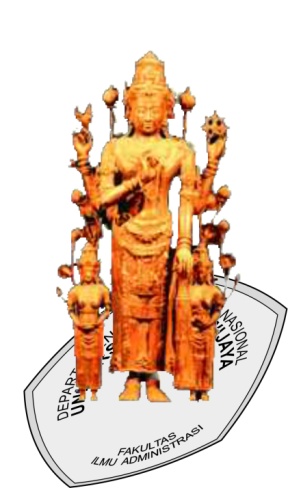 SYARAT DAN KETENTUAN PUBLIKASIJURNAL PERPAJAKAN (JEJAK)DIGUNAKAN UNTUK KALANGAN SENDIRI BERDASARPROGRAM STUDI PERPAJAKANJURUSAN ADMINISTRASI BISNISFAKULTAS ILMU ADMINISTRASIUNIVERSITAS BRAWIJAYA2013SYARAT PUBLIKASIPenulis terdaftar sebagai Mahasiswa S-1 Perpajakan, Fakultas Ilmu Administrasi (FIA), Universitas Brawijaya (UB)Telah mendapatkan persetujuan dari dosen pembimbingTelah mendapatkan persetujuan dari Ketua Redaksi Jurnal Perpajakan (JEJAK)Telah melalui proses edit dan revisi konten maupun konteks dari redaksi ahli Jurnal Perpajakan (JEJAK)Jurnal yang akan diterbitkan wajib mengikuti standar sebagaimana yang tertulis dalam buku Panduan Penyusunan JurnalNaskah jurnal yang wajib diserahkan kepada dewan redaksi berupa: 1 buah hardcopy, file dalam cd (pdf dan word file)Penulis utama wajib mengirimkan naskah jurnal secara elektronik (e-mail) dalam word dan pdf file, dikirimkan ke alamat:  perpajakan@ub.ac.id, cc: ymayowan@ub.ac.idNaskah jurnal yang di-email kan harus merupakan alamat email yang bersangkutan, dan tidak boleh diwakilkan Naskah jurnal yang akan diterbitkan telah dilengkapi proses administratif (kelengkapan surat pernyataan)Hal-hal yang tidak sesuai dengan butir-butir persyaratan diatas, maka dewan redaksi Jurnal Perpajakan (JEJAK) berhak untuk menunda proses publikasi naskahKetentuan Publikasi Jurnal Perpajakan (JEJAK)Jurnal Perpajakan (JEJAK) merupakan jurnal online yang terbit secara berkala setiap bulanNaskah jurnal yang telah diterima oleh dewan redaksi harus melalui proses review tanpa terkecuali; oleh reviewer yang telah ditunjuk oleh Ketua Redaksi, selambat-lambatnya selama sepuluh hari kerja sejak naskah jurnal diterimaJurnal Perpajakan (JEJAK) mempunyai kuota maksimum 10 (sepuluh) artikel dalam setiap terbitanNaskah yang tidak terpublikasi (sesuai dengan ketentuan nomor 2), akan diterbitkan dalam edisi berikutnya Naskah jurnal dapat diserahkan sebelum yudisium /atau paling lambat 1 (satu) bulan setelah ujian skripsi dilangsungkanNaskah jurnal yang diserahkan melebihi ketentuan (nomor 5), maka proses publikasi naskah tersebut mutlak menjadi hak redaksi untuk diterbitkan pada edisi yang masih mempunyai kuota terbukaNaskah yang telah terbit dalam laman: http://perpajakan.studentjournal.ub.ac.id/ langsung terkoneksi dengan bidang kemahasiswaan dalam rangka pendaftaran wisuda Hal-hal yang telah diatur dalam ketentuan ini bersifat mengikatDemikian syarat dan ketentuan publikasi Jurnal Perpajakan (JEJAK) ini diterbitkan. Para pemangku kepentingan (mahasiswa, dosen, tenaga kependidikan) tidak berhak melakukan intervensi dengan dalih apapun yang berkaitan dengan butir-butir yang telah diatur dalam syarat dan ketentuan publikasi jurnal ilmiah.   								       Malang,          Februari 2014   									       Program Studi Perpajakan								       Ketua, Dr. Siti Ragil Handayani, M.Si